MATEMÀTIQUES				MESURES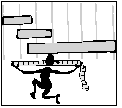 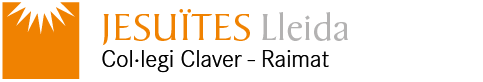 Nom: ..........................................		Data: ............................. Mesures antropomètriques1 pamdits 1 colzepams 1 braçapeus             1 peudits